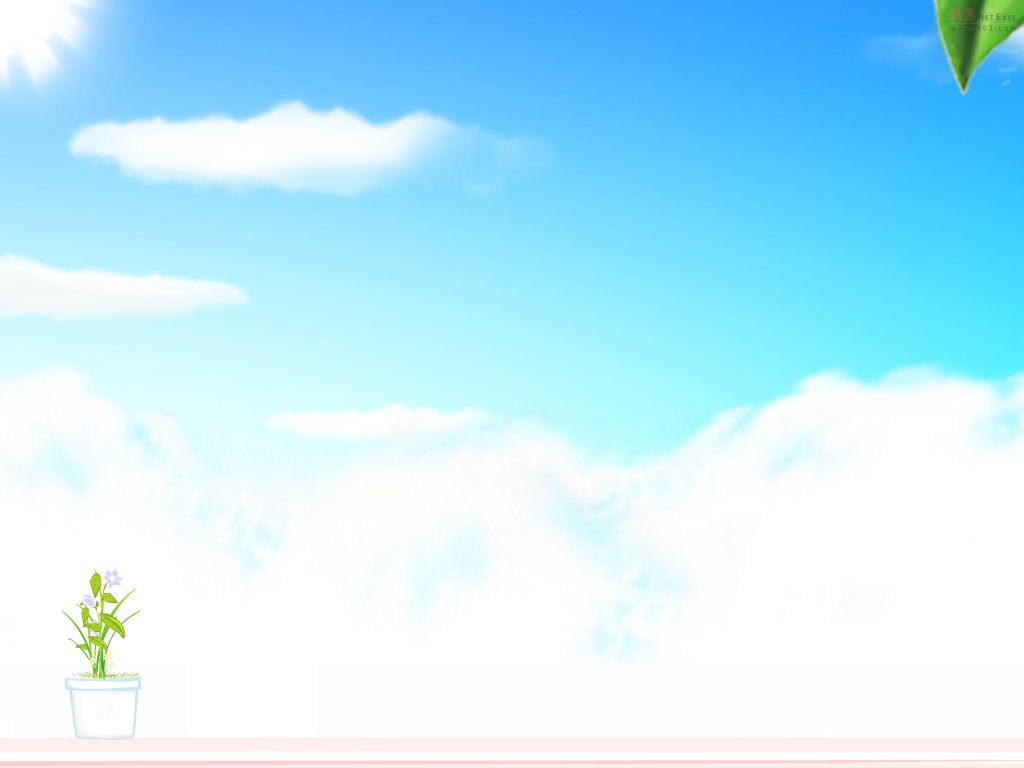 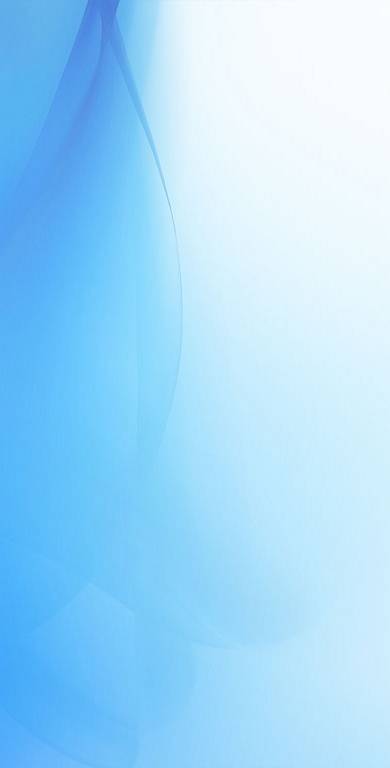 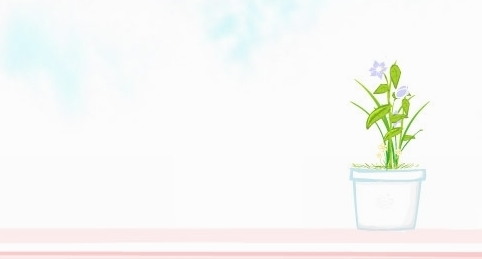 目录一、国际燃料油市场行情	31.1  国际燃料油市场动态	31.2	新加坡燃料油市场价格	31.3	新加坡燃料油纸货价格	31.4	新加坡燃料油黄埔到岸价	41.5	韩国燃料油市场价格	41.6	阿拉伯湾燃料油市场价格	41.7	日本燃料油市场价格	41.8	地中海燃料油市场价格	4二、国内燃料油市场动态	52.1  华南地区燃料油市场行情	52.2华东地区燃料油市场行情	62.3山东地区燃料油市场行情	72.4国内各地区燃料油市场价格	82.5上海期货交易所收盘数据	82.6上海期货交易所收盘报告	9三、国内燃料油船期预报	93.1 华南燃料油船期预报	93.2	华东燃料油船期预报	93.3	山东燃料油船期预报	103.4	山东原油船期预报	10一、国际燃料油市场行情1.1  国际燃料油市场动态    周五，近月东方-西方套利价差升至约四个月高位，因新加坡供给下降之际供应商寻求锁定6月替代船货。窗口交易的需求强劲，而且对船用燃料油的需求也很坚挺。     但贸易商表示，西北欧海运费高企，在目前的价格水平，套利活动将会有限。6月东方-西方价差升至1月13日以来的最高每吨29.75美元，比前一日高出0.50美元。     行业消息人士称，Koch周四租用了MT Artois号油轮，5月30日之前从鹿特丹运输最多27万吨燃料油前往新加坡。     6月燃料油黏度差跌至每吨9.25美元，脱离了前一日创下的约两年高位。因担心调和原料供应吃紧而对低粘度燃料油买兴的上升本周提振了燃料油黏度差。     周五窗口交易报告有八笔船货交易，总计12万吨380cst燃料油和4万吨180cst燃料油成交。周五的成交量是4月25日以来最高的。兴隆是今天主要的买家，买走6万吨380cst燃料油和2万吨180cst燃料油。自5月初以来总计有26万吨380cst燃料油和12万吨180cst燃料油成交。    委内瑞拉国家石油公司PDVSA预期本周对进口一船50万桶最大含硫量1%的减压柴油的标书决标。    荷兰咨询机构PJK International的数据显示，截至5月4日的一周阿姆斯特丹-鹿特丹-安特卫普地区的燃料油库存较前一周下降11%或12.6万吨至104.7万吨。燃料油库存下降是因为两艘超级油轮装载燃料油至新加坡。另外，还有一定数量的燃料油也在同一日时间前往西非市场。    新加坡现货180cst市场，摩科瑞从嘉能可以每吨290美元购买了2万吨5月22-26日装180cst燃料油船货，兴隆从壳牌以每吨291.25美元购买了2万吨5月29-6月2日装180cst燃料油船货。    现货380cst市场，兴隆从Koch以每吨282美元各购买2万吨5月25-29日和5月30-6月3日装380cst燃料油船货，从P66公司以每吨282.25美元购买了2万吨5月22-26日装380cst燃料油船货。摩科瑞公司从壳牌以MOPS+6美元/吨的价格购买了2万吨5月20-24日装380cst船货，从道达尔以MOPS+3美元/吨的价格购买了2万吨5月25-29日装380cst燃料油船货。Coastal从维多以每吨282.5美元购买了2万吨5月31-6月4日装380cst燃料油船货。新加坡燃料油市场价格新加坡燃料油纸货价格新加坡燃料油黄埔到岸价格韩国燃料油市场价格阿拉伯湾燃料油市场价格日本燃料油市场价格地中海燃料油市场价格二、国内燃料油市场动态2.1  华南地区燃料油市场行情　　周五（5月5日）市场悲观氛围加剧，非标油零星走跌。    美国炼油商向市场大量供应汽油，加剧了油价今春的下跌，最近油市的抛盘已经令原油结算价跌至每桶50美元下方，且抹去了油市在欧佩克2016年11月份同意减产后录得的涨幅，原油价格周四下跌至五个月低点。周五国内市场华南船用油市场（以广州、深圳和福建为基准）国产混调180CST库提估价为3270-3420元/吨（详见船用油日评）。    区内燃料油市场行情延续之前平稳走势，业者心态未起较大波澜，商家报价守稳为主，市场购销气氛较为平稳。截止目前，区内国产油浆市场估价2200-2300元/吨，沥青料市场估价2400-2500元/吨，均较前一工作日持平。    非标油市场，近期区内非标油市场价格持续承压于原油结算价，商家多持谨慎观望态度，市场走势偏弱，看涨氛围薄弱，昨日原油价格大幅下跌至五个月低点，区内非标油走势也随之下行，商家报价走跌，东莞东长车用调和柴油(密度0.845，闪点65，十六烷值53，燃料油票)报跌50元至5000元/吨，市场交投气氛清淡。2.2华东地区燃料油市场行情　　周五（5月5日），燃料油市场利空加码，沥青料价格刷新低价。     周四，油价下挫至五个月低点，因为在美国原油产量和库存高企的情况下，投资者们愈加怀疑欧佩克缓解全球供应过剩问题的能力，也宣告了减产协议的破产，对燃料油市场而言，利空压力或将持续加码。在地炼陆续恢复开工后，市场上的资源有增加的趋势，沥青料、非标油等原料出货承压，炼厂正加速报跌中，而其他资源也难免受到波及。    沥青料市场，华东主流沥青料的成交价在2600-2700元/吨，价格较昨日走跌50元，炼厂出货有较大压力。自山东地区的焦化料价格下行后，场内沥青料的出货承压增加。据悉，宁波某大型炼厂的优质200#沥青的最新出货价在2600元/吨，再度拉低主流成交价。    油浆市场，华东油浆（密度1.1左右）的主流成交价在2270-2370元/吨，价格较昨日持平，炼厂出货较为顺畅。日前在燃料油市场跌跌不休的大氛围下，油浆以低库存和做防水沥青需求较为稳定的利好走势较为稳定。不过，周边地区价格已经下倾，华东油浆恐难独善其身。    上海市场，低金属船用180CST（密度0.98左右，硫含量1.0以内）自提成交估价在3310-3410元/吨；宁波市场，低金属船用180CST（密度0.98左右，硫含量1.0以内）自提成交估价在3310-3400元/吨；南通市场，低金属船用180CST（密度0.98左右，硫含量1.0以内）自提成交估价在3300-3390元/吨，均较昨日持平。2.3山东地区燃料油市场行情　　周五（5月5日），国际原油大幅下行，山东油浆继续补跌。    进口燃料油市场，在美国原油产量和库存高企情况下，投资者愈怀疑欧佩克缓解全球供应过剩问题的能力，且欧佩克和其他产油国看似排除了加大减产力度以缓和供应持续过剩局面的可能性，美国炼油商向市场大量供应汽油加剧油价下跌，周四油价下挫至五个月低点，纽交所六月交割的轻质低硫原油期货合约价至45.52美元，伦敦洲际交易所布伦特原油期货合约价至48.38美元。俄罗斯M100成交估价3810-3910元/吨，贴水34-36美元/吨，马瑞原油（含重质油票）成交估价2660-2720元/吨，稀释沥青（沥青票 密度0.98）主流成交价2660-2720元/吨。    焦化料市场，周五山东地区优质焦化料（沥青票，密度1.0左右，硫含量1.0左右）市场估价在2600-2700元/吨，渣油票市场估价为2700-2800元/吨，较前一工作日持平，周内最后一工作日区内减渣报价无明显调整，市场气氛平平，业者谨慎保守持币观望居多。    油浆市场，周五山东地区高密油浆市场成交估价2170-2270元/吨，低密油浆成交估价2250-2350元/吨，均较前一工作日跌30元，外盘周四国际原油大幅走低，再次挫伤山东油浆信心，今炼厂油浆报价继续下降，未来短期看跌趋势或难改观。    山东地炼常减压开工率：截至5月5日，山东地区地方炼厂常减压开工率为53.4%，较上周下降0.1%，较去年同期增长1.0%。据了解上周末联合石化常减压停工检修复工时间待定、万通石化全厂检修开工待定、利津石化周三全厂停工暂无开工计划，本周岚桥石化检修完毕全厂复工外加个别炼厂提高开工负荷，综合来看本周地炼常减压开工率较上周窄幅下降，海右石化常减压或月中复工，暂无其他炼厂加工开停工行列消息，预计下周山东地炼常减压开工率或窄幅推涨。2.4国内各地区燃料油市场价格单位：元/吨2.5上海期货交易所收盘数据2. 6上海期货交易所收盘报告周五上期所燃料油期货无成交三、国内燃料油船期预报华南燃料油船期预报华东燃料油船期预报山东燃料油船期预报山东原油船期预报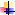 燃料油高硫180cst高硫380cst中硫180cstlswr①今日贴水3.03/3.07  3.24/3.286.19/6.235月5日290.920282.780297.47 48.5405月4日300.090290.320306.8449.8205月3日301.33292.24308.1150.085月2日304.23296.52311.0850.665月1日休市休市休市休市燃料油高硫180cst高硫180cst高硫380cst高硫380cst燃料油5月纸货6纸货5月纸货6月纸货5月5日285.6284.1277.72775月4日293.25291.75285.2284.555月3日295.75294.75288.2287.755月2日300.75300.25293292.725月1日休市休市休市休市燃料油新加坡高硫180CST新加坡高硫380CST新加坡高硫180CST 6月纸货新加坡高硫180CST 7月纸货贴水6-8(美元/吨)6-8(美元/吨)6-8(美元/吨)6-8(美元/吨)5月5日302.25290.25285.52845月4日309.5299293.5293.55月3日313.75302.50299.00289.505月2日无成交326.5无成交无成交5月1日休市休市休市休市燃料油高硫180cst高硫380cst今日贴水 7.25/7.75  7.25/7.75 5月5日295.37 287.23 5月4日303.78294.015月3日305.51296.625月2日309.33 301.62 5月1日休市休市燃料油高硫180cst高硫380cst今日贴水  7.75/8.25 6.75/7.255月5日280.66272.525月4日289.83280.065月3日291.07281.985月2日293.74286.035月1日休市休市燃料油高硫180cst5月5日300.225月4日309.395月3日310.635月2日313.53 5月1日休市燃料油燃料油（1PCT）燃料油（3.5PCT）5月5日289.00 265.25 5月4日288.75262.755月3日292.75267.005月2日296.00 272.50 5月1日休市休市地区型号涨跌5月5日5月4日提货方式黄埔市场上期所规格180CST 036453645库提价（即期）黄埔市场船用标准180CST034203420库提价（广州-海口）黄埔市场沥青料027352735库提价黄埔市场新加坡混调高硫180CST贴水088CFR黄埔（（5月下6月上旬）黄埔市场新加坡高硫180CST-7.25302.25309.50CFR黄埔（美元/吨）黄埔市场新加坡高硫380CST-8.75 290.25 299.00CFR黄埔（美元/吨）华东市场华东国产混调180034153415库船提华东市场上海国产混调180035703570库船提华东市场宁波国产混调180035503550库船提华东市场南通国产混调180034503450库船提华东市场俄罗斯M100039403940库船提华东市场俄罗斯M100贴水（美元）035-3935-39CFR华东（5月下6月上旬）华东市场国产调和250-5028502900库船提华东市场华东油浆023702370库船提山东市场直馏高硫180CST037103710库船提山东市场俄罗斯M100039103910库船提山东市场俄罗斯M100贴水（美元）034-3634-36CFR山东（5月下6月上旬）山东市场焦化原料（带沥青票）028002800库车提山东市场油浆（密度密度1.03-1.06沥青票）-3023502380库车提山东市场油浆（密度1.1左右沥青票）-3022702300库车提山东市场常渣（密度0.95左右）0N/AN/A库车提备注：1自2015年6月10日起，新增进口稀释沥青估价，该估价含沥青票，为港口库船提价格。
      2、近期山东地区常渣外销量稀少，于2016年3月22日起暂停常渣成交估价。备注：1自2015年6月10日起，新增进口稀释沥青估价，该估价含沥青票，为港口库船提价格。
      2、近期山东地区常渣外销量稀少，于2016年3月22日起暂停常渣成交估价。备注：1自2015年6月10日起，新增进口稀释沥青估价，该估价含沥青票，为港口库船提价格。
      2、近期山东地区常渣外销量稀少，于2016年3月22日起暂停常渣成交估价。备注：1自2015年6月10日起，新增进口稀释沥青估价，该估价含沥青票，为港口库船提价格。
      2、近期山东地区常渣外销量稀少，于2016年3月22日起暂停常渣成交估价。备注：1自2015年6月10日起，新增进口稀释沥青估价，该估价含沥青票，为港口库船提价格。
      2、近期山东地区常渣外销量稀少，于2016年3月22日起暂停常渣成交估价。交易货币：人民币  交易单位：50吨/手交易货币：人民币  交易单位：50吨/手交易货币：人民币  交易单位：50吨/手交易货币：人民币  交易单位：50吨/手交易货币：人民币  交易单位：50吨/手交易货币：人民币  交易单位：50吨/手交易货币：人民币  交易单位：50吨/手交易货币：人民币  交易单位：50吨/手交易货币：人民币  交易单位：50吨/手交易货币：人民币  交易单位：50吨/手交易货币：人民币  交易单位：50吨/手品种名昨结算今开盘最高价最低价收盘价结算价升跌成交量持仓量日期燃料油1711382338353835378637863816-371025May17序号预计到港日期数量（吨）航线船名接货公司备注14月5日4,500.00N/A/广州	泓富6	N/A燃料油24月6日2,500.00N/A/广州	龙光688N/A燃料油34月7日2,978.00N/A/广州	大富1	N/A燃料油44月7日500.00N/A/珠海	湛海供166	N/A燃料油合计10，478.00序号预计到港日期数量（吨）航线船名接货公司备注112月3日40,000.00N/A安定号N/A混调合计40，000.00序号预计到港日期数量（吨）航线船名接货公司备注14月4日12,000.00N/A/青岛港N/AN/A直馏油24月中旬67,000.00N/A/青岛港N/AN/A稀释沥青合计79,000.00序号预计到港日期数量（吨）航线船名接货公司备注14月1日81,000.00阿曼/莱州港MARIA PRINC   昌邑石化轻质原油24月1日80,000.00印度尼西亚/龙口 PEAK SPIRIT匹克精神 N/A 重质原油34月2日100,000.00俄罗斯/青岛港HS MEDEA美狄亚   华星石化轻质原油44月2日90,000.00马来西亚/莱州港ALMI SPIRIT阿米尔  昌邑石化轻质原油54月3日264,000.00N/A/董家口港GENERB ETHOS吉恩   齐润化工轻质原油64月3日143,000.00巴西/青岛港SUEZ RAJAN苏雷加   鲁清石化轻质原油74月4日114,000.00阿曼/青岛港新通洋           中化弘润轻质原油84月10日50,000.00N/A/日照港榆林湾           玉皇化工轻质原油94月11日278,000.00科威特/青岛港GENERB HECT…   中化弘润轻质原油104月11日120,000.00委内瑞拉/青岛港NECTAR纳卡达    中油马瑞原油114月11日135,000.00巴西/日照港宙斯           东明石化轻质原油124月11日38,000.00N/A/日照港百池           汇丰石化轻质原油134月13日70,000.00马来西亚/青岛港NEW ODYSSEY凯途   中国化工轻质原油144月14日130,000.00巴西/青岛港SEEB喜报   鲁清石化轻质原油154月14日130,000.00美国/日照港Shaybah沙巴   东明石化轻质原油164月14日33,000.00中国/东营港达池             N/A轻质原油174月16日40,000.00中国/东营港平池             N/A轻质原油184月17日130,000.00美国/日照港Cap Guillaume   汇丰石化轻质原油194月19日130,000.00N/A/青岛港NORDIC DISC…   中化弘润轻质原油204月19日100,000.00俄罗斯/莱州港HS MEDEA美狄亚   昌邑石化轻质原油214月21日271,000.00委内瑞拉/董家口港    NEW COURAGE凯升 中油马瑞原油224月21日50,000.00俄罗斯/莱州港OCEAN PEGAS…   昌邑石化轻质原油234月23日85,000.00马来西亚/莱州港SAPPORO PRI…   利津石化重质原油244月25日90,000.00马来西亚/莱州港BRIGHTOIL L…   昌邑石化轻质原油合计2,752,000.00